Кубанский пирог«Капустяночка».Многие национальные кухни становятся общими для всех народов, имеющих общую историю. Любой стол могут украсить  русские пироги, и украинский борщ, и узбекский плов, и грузинский шашлык, и армянская долма.Для Кубани это особенно характерно, поскольку она, в силу ряда исторических, военно-политических процессов, является территорией, на которой уже на протяжении длительного времени происходит пересечение и сосуществование культур народов Европы и Азии.Именно поэтому, несмотря на то, что многие национальности, сумели сохранить свои самобытные национальные кухни, их взаимовлияние способствовало формированию нового своеобразного сектора кулинарии - КУБАНСКОЙ КУХНИ - кухни кубанского казачества, основу которой в свое время составили блюда украинской и русской кухонь. Мы хотим поделиться нашим любимым кубанским рецептом пирога.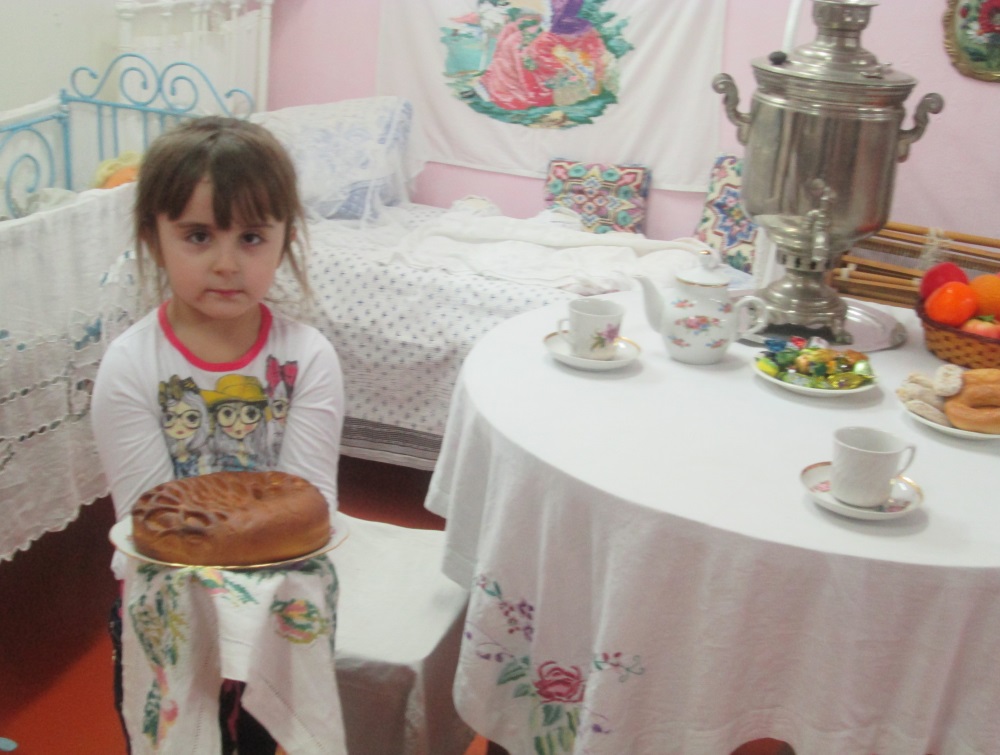 Ингредиенты	для теста:250 мл воды1 яйцо3 ст. л. растительного масла3 ст. л. сахара1 ч. л. соли4 стакана муки2 ч. л. сухих дрожжейдля начинки:1 небольшой качан молодой капусты1 морковка3 ст. л. растительного масла1 ст. л. сливочного масласоль, перец по вкусу..Рецепт приготовления1. Нашинкуйте полукольцами очищенный лук.2. Промойте капусту, уберите верхние листья. Нашинкуйте капусту тонкой соломкой.3. Обжарьте лук в растительном масле 7 минут, добавьте к луку капусту и немного воды, тушите все до готовности капусты. Под конец посолите, добавьте паприку, разбейте в капусту яйца и быстро все перемешайте, чтобы они равномерно распределились по капусте. Снимите с огня, дайте начинке немного остыть.4. Пока начинка остывает, мы с вами приготовим тесто. Для этого нужно смешать между собой сметану и майонез, добавить туда же яйцо. В отдельной посуде перемешать сухие ингредиенты: муку, соль, разрыхлитель. Затем всыпать сухую смесь к жидкой и все перемешать.                        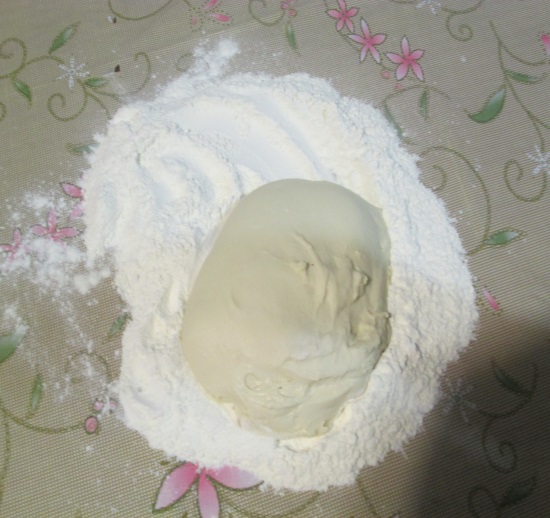 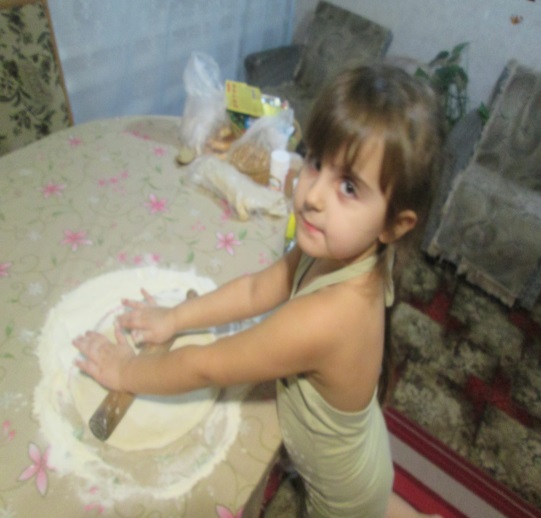 5. Возьмите глубокую, можно разъемную, форму. Смажьте ее растительным маслом. Выложите на дно половину теста. На нее аккуратно выложите всю начинку и закройте второй половиной теста.6. Поставьте форму в духовку, нагретую до 220 градусов и запекайте пирог с капустой в духовке около сорока минут.7. Наивкуснейший пирог с капустой в духовке уже подошел и подрумянился, а это значит, что пора заваривать ароматный чай и звать гостей! 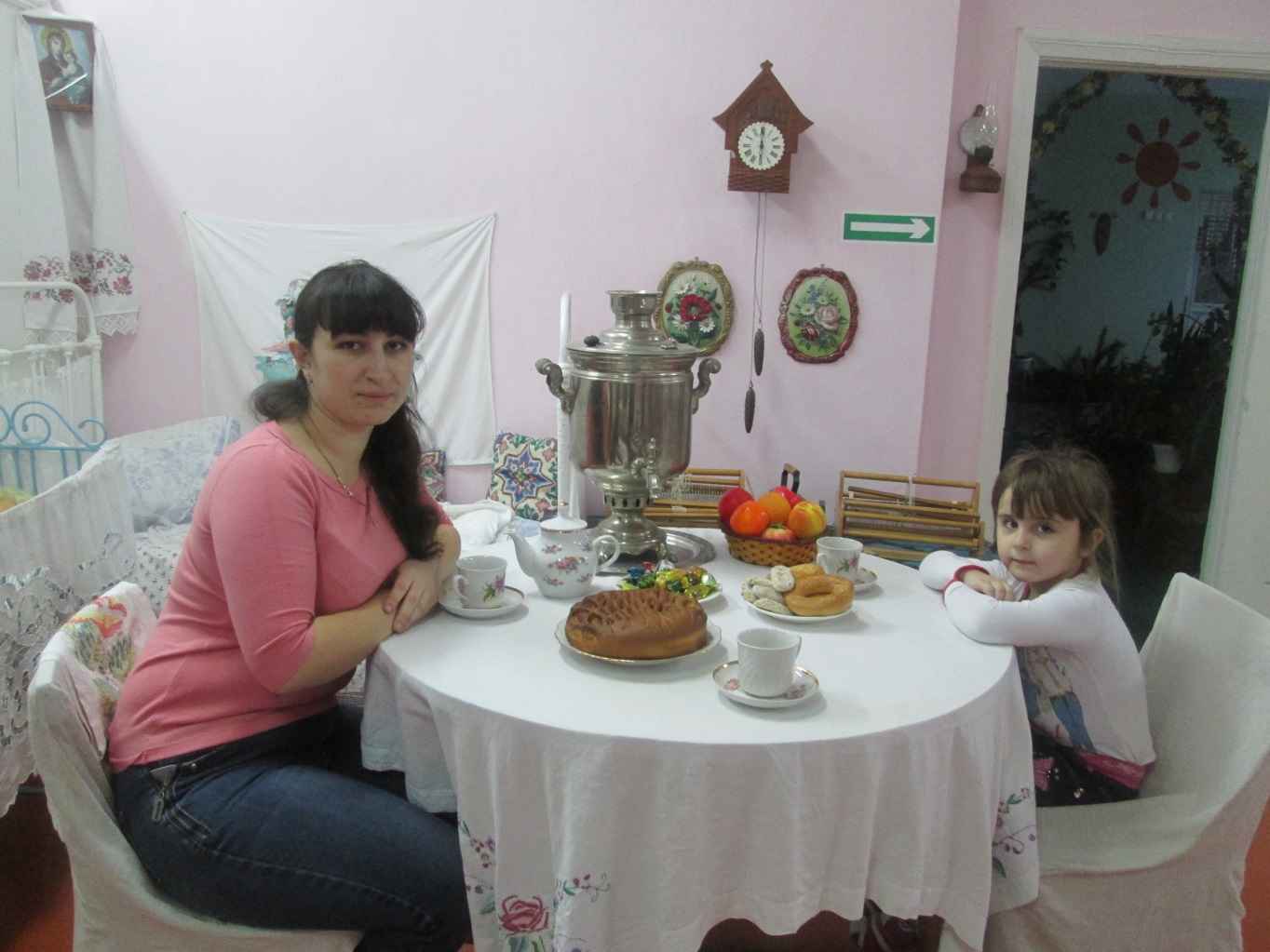 Приятного аппетита!!!Кубанский пирог«Капустяночка».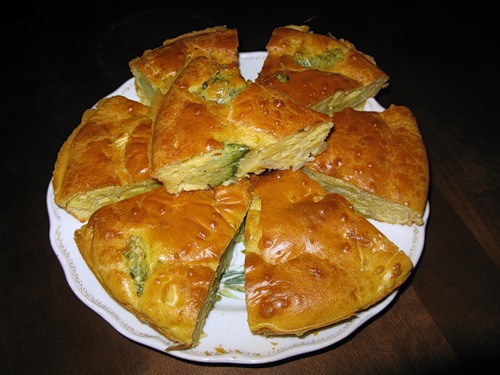 Кубанский пирог «Капустяночка».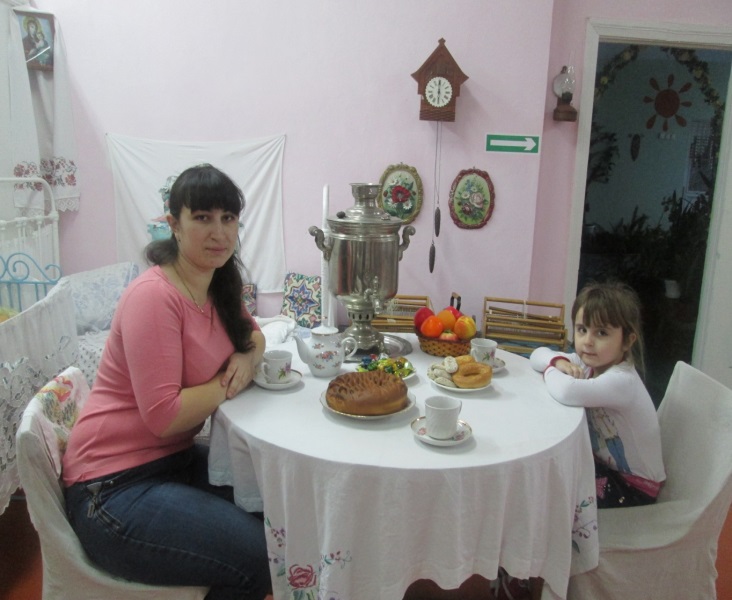 МБДОУ ЦРР  д/с №21 воспитатель Довгаль Кристина Александровна